Ул.”Независимост” № 20, централа: 058/60889факс:058/600806;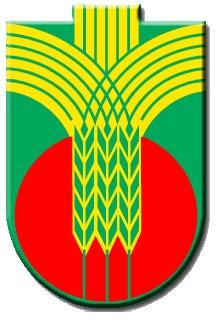 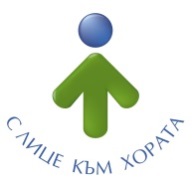 e-mail: obshtina@dobrichka.bg; web site: www.dobrichka.bgДОДОБРИЧКИ ОБЩИНСКИ СЪВЕТГРАД ДОБРИЧДОКЛАДНА ЗАПИСКАОТ СОНЯ ИВАНОВА ГЕОРГИЕВАКмет на община Добричка, град ДобричОТНОСНО: Прекратяване на съсобственост в имот по плана на с. Паскалево, община Добричка.  УВАЖАЕМИ  ДАМИ И ГОСПОДА, ОБЩИНСКИ СЪВЕТНИЦИ,В община Добричка постъпи заявление с Рег.№ ОС-242/14.12.2023г. от „Маями 21“ ООД, ЕИК 207206186, представлявано от Радостина Иванова Радева, съгласно пълномощно с рег.№7836/06.12.2023г. за прекратяване на съсобственост в УПИ XVIII, пл.№29, кв.21 по плана на с. Паскалево, община Добричка. Урегулиран поземлен имот /УПИ/ XVIII, пл.№29 в квартал 21 е с площ 1200 кв.м. Идеална част с площ 950 кв.м. е собственост на заявителя – „Маями 21“ ООД, съгласно документи за собственост - нотариален акт за покупко - продажба, вписан в Служба по вписванията гр. Добрич с акт № 18, том XVIII, дело №3048/2023г. с Вх.рег. №7072/24.06.2023г. Общинската собственост е идеална част с площ 250 кв.м за която е съставен с акт за частна общинска собственост /АОС/ № 8829/25.01.2024г., вписан в Служба по вписвания град Добрич под № 100, том II, Вх.рег.№772/31.01.2024г. Данъчната оценка на имота е 598,50 лв. На общинскaта част е изготвена пазарна оценка по реда на чл.41, ал.2 от ЗОС в размер на 2357,00 лв. /две хиляди триста петдесет и седем лева/ без ДДС, надхвърлящи по размера си данъчната оценка от 598,50 лв.Съгласно чл.47, ал.6 от Наредба №4 на Добрички общински съвет, кметът на с.Паскалево, общ. Добричка – Живко Христов Желев е представил становище за сделката с Рег.№ВхК-Е-243/02.02.2024г. Имотът е предвиден за прекратяване на съсобственост чрез продажба на частта на общината в „Програма за управление и разпореждане с имотите – общинска собственост за 2024г.“, приета с Решение №44/31.01.2024г. на Добрички общински съвет.Във връзка с гореизложеното, предлагам Добрички общински съвет да приеме следното:				ПРОЕКТ!РЕШЕНИЕ:I. На основание чл. 21, ал.1, т.8 от Закона за местното самоуправление и местната администрация, чл.36, ал.1, т.2 и чл.41, ал.2 от Закона за общинската собственост, във връзка с чл.62, ал.1, т.3 и чл.57 от Наредба №4 за реда за придобиване, управление и разпореждане с общинско имущество, Добрички общински съвет дава съгласие да се прекрати съсобствеността между община Добричка и „Маями 21“ ООД, ЕИК 207206186, чрез продажба на частта, собственост на общината:- идеална част с площ площ 250 кв.м от УПИ XVIII, пл.№29 в квартал 21 по плана на с. Паскалево, община Добричка с обща площ 1200 кв.м и определя пазарна цена на стойност 2357,00 лв. /две хиляди триста петдесет и седем лева/ без ДДС, надхвърляща по размера си данъчната оценка в размер на 598,50 лв. /петстотин деветдесет и осем лева и 50 ст./.II. Съгласно чл.52, ал.5, т.1 от Закона за местното самоуправление и местната администрация, 30/тридесет/ на сто от постъпленията от продажбата да се използват за финансиране на изграждането, за основен и текущ ремонт на социална и техническа инфраструктура в с.Паскалево, общ.Добричка.III. Възлага на Кмета на община Добричка, град Добрич последващи законови действия. Приложение към докладната записка:Копие от заявления с Рег.№ ОС-242/14.12.2023г. от „Маями 21“ ООДКопие от нотариален актПълномощно с рег.№7836/06.12.2023г.Копие от становище на кмета на с.Паскалево с Рег.№ВхК-Е-243/02.02.2024г.Копие от акт за общинска собственостКопие на скица на имота Копие от пазарна оценка на имотаВНОСИТЕЛ:СОНЯ ГЕОРГИЕВАКмет на община ДобричкаСъгласували:                                                                                                                    Иван ПейчевЗам. кмет УТСОСПООСДата:    Инж. Таня ВасилеваДиректор дирекция УТСОСПООСДата:Адвокат:Юрист при община ДобричкаДата: Изготвил:Валентина КолеваСт. специалист ОСИДата:                                                              